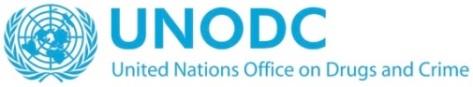 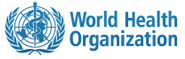 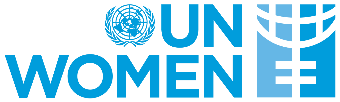 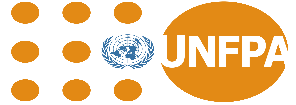 PROGRAMME AGENDAUNFPA, UN Women, UNODC and WHO Meeting on Multi-Sectoral Services to Respond to Gender-Based Violence against Women and Girls in Asia and the PacificBANGKOK, 28-30 JUNE 2017Amari Watergate HotelWednesday 28 June 2017 (Opening and Overview) ROOM: Ballroom C (6th Floor)Wednesday 28 June 2017 (Opening and Overview) ROOM: Ballroom C (6th Floor)Wednesday 28 June 2017 (Opening and Overview) ROOM: Ballroom C (6th Floor)TIMEPROGRAMMEPRESENTER/FACILITATORMODERATOR/FACILITATOR: Melissa Alvarado, UN WomenMODERATOR/FACILITATOR: Melissa Alvarado, UN WomenMODERATOR/FACILITATOR: Melissa Alvarado, UN Women08:00-08:30Registration 08:30-09:00Opening RemarksYoriko Yasukawa, Regional Director, UNFPAAnna-Karin Jatfors, Deputy Regional Director, UN WomenDr Daniel Kertesz, WHO Representative, Thailand, Claudia Baroni, Drug Control and Crime Prevention Officer, UNODC09:00-09:20Introduction: Participants, resource people, agendaSujata Tuladhar, UNFPA09:20-10:00Session 1: Context of Ending VAW globally- frameworks, commitments Global commitments and mandates: SDGs, WHO Global Plan of Action on VAWG, Model Strategies for EVAW in Crime Prevention & Criminal Justice, CSW 57 Agreed Conclusions, Regional Plans of Action on EVAW, Overview of the Essential Services Package & ESP videoLearning objectives:Understand the EVAW normative framework and mandates (global and regional)Be familiar with the purpose and scope of the Essential Services Package and other recent global guidance (WHO Global Plan of Action, Model Strategies).Megin Reijnders, WHOSven Pfeiffer, UNODC 
Caroline Meenagh, UN Women10:00-10:30Morning Break10:30-12:00Session 2: Overview of VAW VAW definition, types and consequencesRegional overview of VAW prevalence data Exercise 1: Survivor JourneyReflections, Q&A (15’)Learning objectives:Refresh and update knowledge about the definitions and types of violence, prevalence data, causes and consequences. Sujata Tuladhar, UNFPAMelissa Alvarado, UN Women12:00-13:00Lunch (Group Photo at start)MODERATOR/FACILITATOR: Claudia Baroni, UNODCMODERATOR/FACILITATOR: Claudia Baroni, UNODCMODERATOR/FACILITATOR: Claudia Baroni, UNODC13:00-14:45Session 3: Responding to VAW- challenges/barriersReflections on survivor journey exerciseExercise 2: Circles of Influence exercise and discussionLearning objectives:Understand the multiple needs of survivors, how complicated and time consuming it is to seek help, and the value of coordinated approachesIdentify how service providers can use their position of power to facilitate survivors’ needs and rightsSujata Tuladhar, UNFPAMelissa Alvarado, UN Women14:45- 15:15Afternoon Break15:15-16:30Session 4: Common Principles, Characteristics and Foundational Elements of the Essential Services PackagePresentation & discussionLearning objectives:To understand and be able to explain the key principles that guide VAW response and the ESPMelissa Alvarado/ Caroline Meenagh, UN Women16:30-17:30Gallery Session 5: Gallery Walk - Country poster presentations on status of multi-services, coordination systems, laws and policies, challenges and good practices.Learning ObjectivesTake stock of the current VAW response context and progress in the 11 participating countries, including for coordinated response systemsSven Pfeiffer, UNODC 17:30-17:45Day 1: Evaluation and Reflections on Gallery WalkThursday 29 June 2017(Parallel sessions on Health, Police and Justice, and Social Services)Thursday 29 June 2017(Parallel sessions on Health, Police and Justice, and Social Services)Thursday 29 June 2017(Parallel sessions on Health, Police and Justice, and Social Services)Parallel session 1 (Health)Meeting room: Connection 1 (9th Floor)Parallel session 1 (Health)Meeting room: Connection 1 (9th Floor)Parallel session 1 (Health)Meeting room: Connection 1 (9th Floor)TIMEPROGRAMMEPRESENTER/FACILITATOR8:00 – 8:30Optional Morning session: Prevention of VAW: Partners for Prevention (Location TBC)Kathy Taylor, P4P Coordinator8:30-9:00Recap and highlights from Day 1Neena Raina, WHO09:00-10:00 Session A: Why should the health sector respond to VAWIncludes presentation and video Megin Reijnders, WHO10:00-10:15Morning Break10:15-12:00Session B: Barriers and challenges to implementing a health sector response Exercise: Country Group Work Neena Raina, WHO12:00-13:00Lunch13:00-14:00Session C: Evidence-based recommendations for providing clinical care to survivors of IPV and SV Megin Reijnders, Hala Sakr Ali, WHO14:00-15:00Session D: Tools, resources and innovative approaches Countries share innovative tools & approaches on health sector response to VAW (participatory exercise)What are the tools to help support countries in implementing the health sector response?Sujata Tuladhar, UNFPANeena Raina, WHOMegin Reijnders,  WHO15:00-15:15Afternoon Break15:15-17:00Session E: Health Sector Action PlanningGroup Work to develop concrete action plans for strengthening the health sector response to GBV (will inform action planning on Day 3)Hala Sakr Ali, WHO17:00-17:10Day 2 Evaluation18:00-20:00Evening ReceptionThursday 29 June 2017 (Parallel sessions on Health, Police and Justice, and Social Services)Thursday 29 June 2017 (Parallel sessions on Health, Police and Justice, and Social Services)Thursday 29 June 2017 (Parallel sessions on Health, Police and Justice, and Social Services)Parallel session 2 (Justice and Police Services)Meeting room: Connection 2 (9th Floor)Parallel session 2 (Justice and Police Services)Meeting room: Connection 2 (9th Floor)Parallel session 2 (Justice and Police Services)Meeting room: Connection 2 (9th Floor)TIMEPROGRAMMEPRESENTER/FACILITATOR8:00 – 8:30Optional Morning session: Prevention of VAW: Partners for Prevention (Location TBD)Kathy Taylor, P4P Coordinator8:30-9:00Recap and highlights from Day 1Sven Pfeiffer, UNODC9:00-10:00Session A: Introduction to Module 4Introduction and group exercise (on identifying barriers when accessing police and justice services)Presentation of overall Framework on quality essential service delivery by the Police and Justice Services Sector Learning Objectives:Identify current barriers faced by women when accessing justice for VAWUnderstand the guidelines for essential police and justice services, as well as foundational elements and unique features of the framework specific to essential justice and policing servicesMelissa Alvarado, UN Women, Sven Pfeiffer UNODC10:00-10:15Morning Break10:15-12:00Session B: World CaféGroup A: Prevention; Initial contact; Assessment/investigationGroup B: Pre-trial processes; Trial processesGroup C: Perpetrator accountability andReparations; Post-trial processesGroup D: Safety and protection; Assistance and support, Communication and information; Justice sector coordination Guiding questions:What factors have contributed to / enabled good practices in providing these services in your country? What challenges have been encountered in your country in delivering these services? Are these services only provided by the formal justice system (criminal and civil law issues) or do informal justice mechanisms (e.g. alternative dispute settlement) also play a role in providing these services in your country?  How are these systems sensitive to survivors of VAW, or not?  What are the data collection practices for policing and justice sectors, where are good practices, what needs more attention and support?  What strategies have been effective to mobilise resources for the delivery of these services?Learning Objectives:Identify good practices, successful strategies that align with the essential services guidelinesIdentify common challenges and approaches to address these challenges Melissa Alvarado, UN Women, Sven Pfeiffer, Claudia Baroni, UNODC12:00-13:00Lunch13:00-14:00Session B (continued): Report back from World CafeWhat are the challenges and opportunities for applying the guiding principles in these sectors?Melissa Alvarado, UN Women14:00-15:00Session C: Tools and Sample ResourcesLearning Objective:Identify existing tools and resources from countries and global/regionalUnderstand findings from the Trial of Rape research studySven Pfeiffer, UNODCMelissa Alvarado, UN WomenSven Pfeiffer, UNODC15:00-15:15Afternoon Break15:15-17:00Session D: Action PlanningGroup work to develop concrete action plans for strengthening essential police and justice services (will inform action planning on Day 3)Report back from Group workLearning Objectives:Identify 1-2 priorities for action in the short/medium/long term to enhance police and justice service delivery in line with the ES guidelines, per essential service area.  Identify what support would be needed from UN agencies in this regardMelissa Alvarado, UN Women, Sujeong (Susan) Song, UN Women17:00-17:10Day 2 Evaluation18:00-20:00Evening ReceptionThursday 29 June 2017 (Parallel sessions on Health, Police and Justice, and Social Services)Thursday 29 June 2017 (Parallel sessions on Health, Police and Justice, and Social Services)Thursday 29 June 2017 (Parallel sessions on Health, Police and Justice, and Social Services)Parallel session 3 (Social Services)Meeting room: Connection 3 (9th Floor)Parallel session 3 (Social Services)Meeting room: Connection 3 (9th Floor)Parallel session 3 (Social Services)Meeting room: Connection 3 (9th Floor)TIMEPROGRAMMEPRESENTER/FACILITATOR8:00 – 8:30Optional Morning session: Prevention of VAW: Partners for Prevention (location TBD)Kathy Taylor, P4P Coordinator08:30-09:00Recap and highlights from Day 1Caroline Meenagh, UN Women08:30-10:00Session A: Introduction to Module 4Presentation of overall Framework on quality essential service delivery by the Social Services Sector Learning Objectives:Understand the guidelines for essential social services and foundational elements. Sujata Tuladhar, UNFPA10:00-10:15Morning Break10:15-12:00Session B: World caféGroup A: Crisis information; Crisis counselling, helplines, Psycho-social support and counselling;Group B: Safe accommodationGroup C: Material and financial aid; Identity of documents; Legal and rights informationGroup D: Children services for any child affected by violence Guiding questions:What factors that contributed/enabled for good practices in providing these services in your country? (e.g. government funds, network of NGOs, strong rights based approach, accountability)What strategies have been effective to mobilise resources for these services?What strategies are effective to improve human rights based approaches to these services?Learning Objectives:Identify good practices, successful strategies that align with the essential social services guidelines.Identify common challenges and approaches to address these challenges. Sujata Tuladhar, UNFPA12:00-13:00Lunch13:00-14:00Session B (continued): Report back from World Café Sujata Tuladhar, UNFPA14:00-15:00Session C: Tools and Sample ResourcesLearning Objective:Identify existing tools and resources from countries and global/regional. Caroline Meenagh, UN Women15:00-15:15Afternoon Break15:15-17:00Session D: Action Planning Group work to develop concrete action plans for strengthening essential social services (will inform action planning on Day 3)Learning Objectives:Identify next steps for strengthening the social sector vis-e-vis other sectors for a coordinated response system/approaches Sujata Tuladhar, UNFPA17:00-17:10Day 2 Evaluation18:00-20:00Evening ReceptionFriday 30 June 2017 (Coordination and Governance of Coordination and Action Planning)ROOM: Ballroom C (6th Floor)Friday 30 June 2017 (Coordination and Governance of Coordination and Action Planning)ROOM: Ballroom C (6th Floor)Friday 30 June 2017 (Coordination and Governance of Coordination and Action Planning)ROOM: Ballroom C (6th Floor)TIMEPROGRAMMEPRESENTER/FACILITATOR8:00 – 8:30Optional Morning Session:  VAW Administrative Data (location TBC)Melissa Alvarado, UN Women, Sujata Tuladhar, UNFPAMODERATOR/FACILITATOR: Megin Reijnders, WHOMODERATOR/FACILITATOR: Megin Reijnders, WHOMODERATOR/FACILITATOR: Megin Reijnders, WHO08:30-9:00Recap and highlights from Day 2Claudia Baroni, UNODC09:00-10:00Session 6: Coordination and Governance guidelines Overview of Module 5 Exercise: Challenges & experiences with coordination & governance Synopsis Learning Objectives:Understand the benefits, key challenges and approaches for a well-coordinated response mechanismLearn examples of good practices based on country experience.Sujata Tuladhar, UNFPA10:00-10:30Morning Break10:30-11:00Session 7: Costing of VAW responses- evidence from the region, tools for costing, resourcesLearning Objectives: Understand the purpose, methods and key findings of VAW costing studies in Asia and the Pacific, and globallyMelissa Alvarado, UN Women11:00-12:00Session 8: Monitoring and evaluation of laws, policies, services Tools for M&E related to ESP in development including the Implementation Guidelines- Module 6Data collection and sharingLearning Objectives:Lessons learned from country experiences with M&E of VAW laws/policies/servicesUnderstand options and new approaches for monitoring VAW laws/policies/servicesMelissa Alvarado, Caroline MeenaghUN Women 12:00-13:00LunchMODERATOR/FACILITATOR: Sujata Tuladhar, UNFPAMODERATOR/FACILITATOR: Sujata Tuladhar, UNFPAMODERATOR/FACILITATOR: Sujata Tuladhar, UNFPA13:00-15:00Session 9: Action Planning per country What opportunities/entry points do you see in implementing/operationalizing the Essential Service Package?Learning Objectives:Identify next steps for strengthening and implementing the multi-sectoral response systems/approaches based on country opportunitiesIdentify areas for joint UN support to multi-sectoral, coordinated response systemsMegin Reijnders, WHO15:00-15:15Afternoon Break15:15-16:30Session 10: Group Reflection about Action Planning exercise by country teams Claudia Baroni, UNODC16:30-16:40Meeting EvaluationSven Pfeiffer, UNODC16:40-17:00Closing Session:Lubna Baqi, Deputy Regional Director, UNFPACaroline Meenagh, UN WomenHala Sakr Ali, WHOClaudia Baroni, UNODC